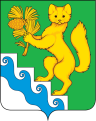 АДМИНИСТРАЦИЯ БОГУЧАНСКОГО РАЙОНАП О С Т А Н О В Л Е Н И Е08.11.2023                             с. Богучаны                             № 1129 - пО внесении изменение в Административный регламент предоставления муниципальной услуги «прием заявлений, постановка на учет и зачисление детей в образовательные учреждения, реализующие основную образовательную программу дошкольного образования, на территории Богучанского района», утвержденного постановлением  администрации Богучанского района  от 03.06.2021 № 419-пВ соответствии с Федеральным  законом  от 06.10.2003 N 131-ФЗ «Об общих принципах организации местного самоуправления в Российской Федерации»,  Указом Губернатора Красноярского края  от  18.07.2023        №198 -уг «О внесении изменений в Указ Губернатора Красноярского края от 25.10.2022 N 317-уг "О социально-экономических мерах поддержки лиц, принимающих участие в специальной военной операции, и членов их семей »,  на основании  Порядка разработки и утверждения администрацией Богучанского района административных регламентов предоставления муниципальных услуг, утвержденного Постановлением администрации Богучанского района от 19.11.2010 № 1665-п,  руководствуясь ст.ст. 7, 8, 40, 43, 47 Устава Богучанского района Красноярского края, ПОСТАНОВЛЯЮ:Внести изменение в Административный регламент предоставления муниципальной услуги «прием заявлений, постановка на учет и зачисление детей в образовательные учреждения, реализующие основную образовательную программу дошкольного образования, на территории Богучанского района», утвержденного постановлением  администрации Богучанского района  от 03.06.2021 №419-п (далее по тексту-  Административный  регламент), а именно: В абзаце 3 подпункта 2.6.2. Административного  регламента  слова «принимающего»  заменить словами «принимающего (принимавшего)»;В   абзаце 7 подпункта 2.6.2. Административного  регламента  слова «принимающих»  заменить словами «принимающих (принимавших)», данный абзац дополнить следующими словами:«Специалист Управления образования надлежаще заверяет копию оригинала   документа (справки), которую после ее отождествления возвращает на руки заявителю. Копия  документа (справки)  прилагается  к пакету  документов»; В абзаце 8 подпункта 2.6.2. Административного  регламента  слова «принимающего»  заменить словами «принимающего (принимавшего)»; В подпункте 1 пункта 2.7 Административного регламента абзац «детям лиц,  принимающих участие в специальной военной операции в соответствии с Указом Президента Российской Федерации от 21.09.2022 N 647 «Об объявлении частичной мобилизации в Российской Федерации»» изложить в новой  редакции:«дети,  из семей лиц  принимающих (принимавших)  участие в специальной военной операции в соответствии с Указом Президента Российской Федерации от 21.09.2022 N 647 "Об объявлении частичной мобилизации в Российской Федерации" в том числе:получивших увечье (ранение, травму, контузию) или заболевание при выполнении задач специальной военной операции; погибших при выполнении задач специальной военной операции либо умерших вследствие увечья (ранения, травмы, контузии) или заболевания, полученных ими при указанных обстоятельствах; признанных безвестно отсутствующими или объявленных умершими в связи с их участием в специальной военной операции, пропавших без вести при выполнении задач специальной военной операции.»Контроль за исполнением настоящего постановления возложить на заместителя главы Богучанского района по социальным вопросам И.М Брюханова.Настоящее постановление вступает в силу со дня, следующего за днём опубликования в Официальном вестнике Богучанского района.Постановление подлежит размещению на официальном сайте управления образования администрации Богучанского района (http://www.boguo.ru). Исполняющий  обязанности Главы  Богучанского  района                                                     В.М.Любим